Broj: 123-14-O/3Dana: 30.06.2014. ПРЕДМЕТ: ДОДАТНО ПОЈАШЊЕЊЕ КОНКУРСНЕ ДОКУМЕНТАЦИЈЕ123-14-O – Набавка медицинске опреме за потребе Клиничког центра ВојводинеПИТАЊЕ ПОТЕНЦИЈАЛНОГ ПОНУЂАЧА:„Поштовани,молимо да нам одговорите да ли је по горе поменутом тендеру  за партије 9,10,11,12.13,14.15,17 и 20 неопходна потврда АЛИМС-а,  с обзиром да то нису фармацеутски производи.Унапред хвала на одговору.“ОДГОВОР КЦВ-А:Уколико понуђач тврди да одређено добро није фармацеутски производ или да одређени фармацеутски производ не подлеже регистрацији код АЛИМС-а, дужан је да за наведене тврдње достави доказ (изјава понуђача и/или потврда АЛИМС-а).С поштовањем, Комисија за јавну набавку 123-14-ОKLINIČKI CENTAR VOJVODINE21000 , Hajduk Veljkova 1, Vojvodina, Srbijatelefonska centrala: +381 21/484 3 484www.kcv.rs, e-mail: uprava@kcv.rs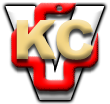 